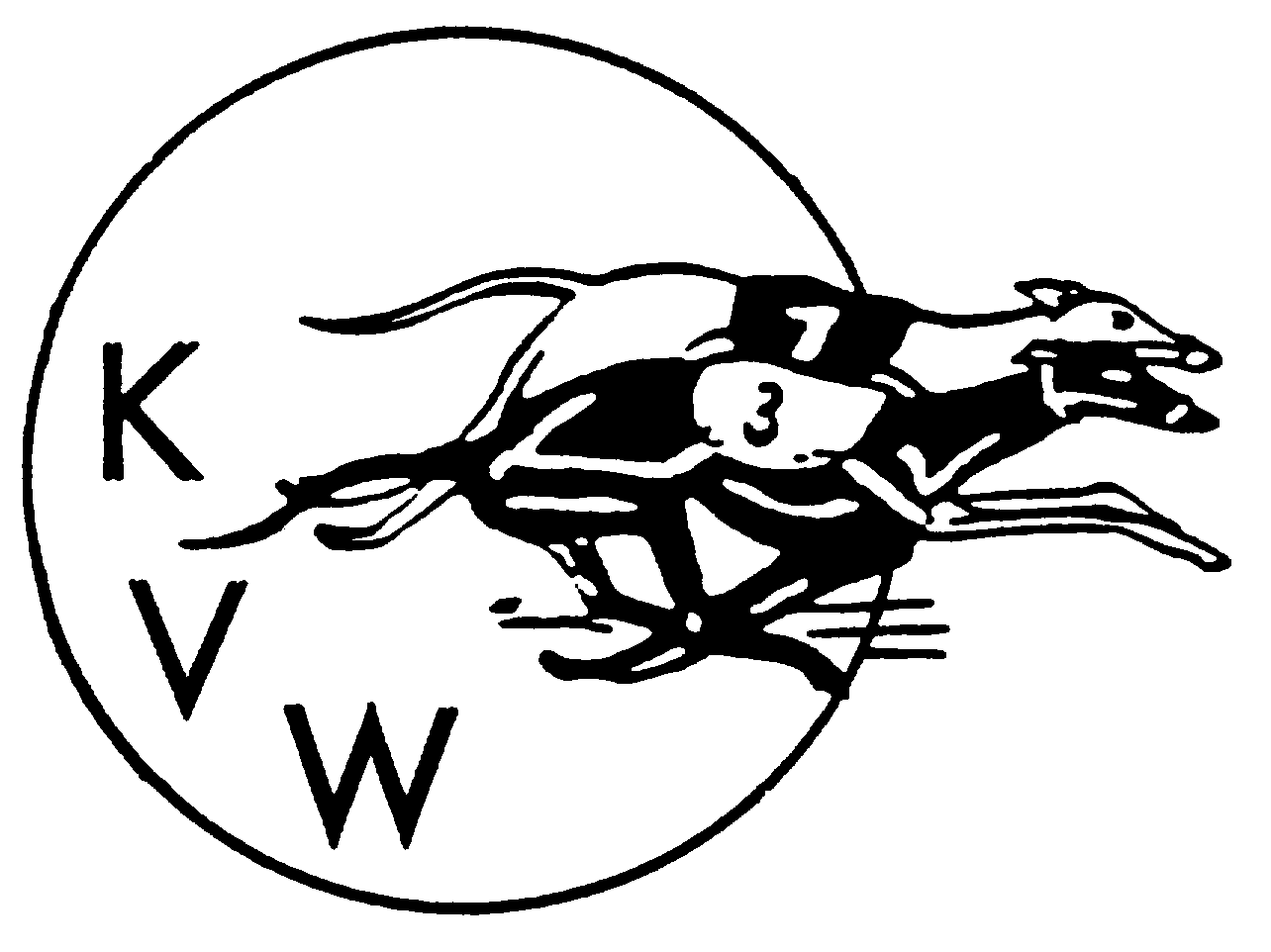 0KEMPISCHE VERENIGINGVOOR WINDHONDENRENNENBERINGEN V.Z.W.Paalsesteenweg 91, 3580 Beringen (B)   secretariaat:   Marleen Lannoy – Lijsterstraat 7 – 3583 Paal    0032(0)11/75.40.50  e-mail: marleen.lannoy@telenet.be   Web-site : www.kvwberingen.be   Ondernemingsnummer : 0416.520.176			MOSSELFEESTZATERDAG 19 november 2016, eten vanaf 19.00 UURGeniet weer van deze lekkernij uit zee en een flinke portie fritten.  Iedereen is van harte welkom! De kosten? We hanteren een democratische prijs gebaseerd op de dagprijs van de mosselen. 
Geen mosselen maar liever vol-au-vent, dan geef je dit bij de inschrijving aan. 
Reserveringen tot en met woensdag 16 november.Aantal deelnemers voor mosselen: .........		Aantal deelnemers vol-au-vent: .......Naam: .......................................................................Handtekening: .......................................A.u.b. bezorgen of mailen naar 	Marie-Josée Kerkhofs-Helsen	Graanstraat 33
	2490 BalenReserveren kan ook per e-mail (jef_kerkhofs@telenet.be) of telefonisch (014-31 21 06 of 0495/415.759)